31.12.2019  № 3266О признании утратившими силу некоторых постановлений администрации города ЧебоксарыВ соответствии с Федеральным законом № 131-ФЗ «Об общих принципах организации местного самоуправления в Российской Федерации», Федеральным законом от 27.07.2010 № 190-ФЗ «О теплоснабжении», постановлением Правительства Российской Федерации от 22.02.2012 № 154 «О требованиях к схемам теплоснабжения, порядку их разработки и утверждения», на основании приказа Министерства энергетики Российской Федерации от 19.12.2019 № 1406 администрация города Чебоксары 
п о с т а н о в л я е т:Признать утратившими силу постановления администрации города Чебоксары:от 03.06.2014 № 2001 «Об утверждении схемы теплоснабжения города Чебоксары»;от 30.06.2014 № 2231 «О внесении изменений в постановление администрации города Чебоксары от 03.06.2014 № 2001»;от 22.12.2014 № 4302 «О внесении изменений в постановление администрации города Чебоксары от 03.06.2014 № 2001».2. Управлению информации, общественных связей и молодежной политики администрации города Чебоксары опубликовать настоящее постановление в средствах массовой информации.3. Настоящее постановление вступает в силу со дня его официального опубликования.4. Контроль за исполнением настоящего постановления возложить на заместителя главы администрации города Чебоксары по вопросам ЖКХ В.И. Филиппова.Глава администрации города Чебоксары 				        А.О. ЛадыковЧăваш РеспубликиШупашкар хулаАдминистрацийěЙЫШĂНУ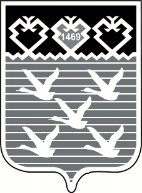 Чувашская РеспубликаАдминистрациягорода ЧебоксарыПОСТАНОВЛЕНИЕ